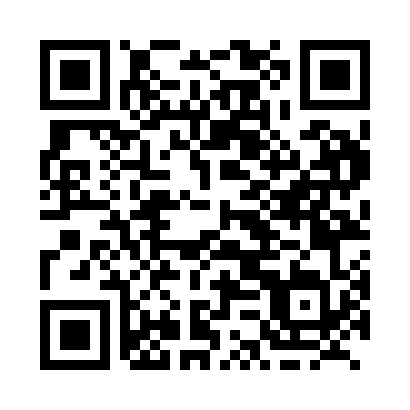 Prayer times for Calders Dock, Manitoba, CanadaMon 1 Jul 2024 - Wed 31 Jul 2024High Latitude Method: Angle Based RulePrayer Calculation Method: Islamic Society of North AmericaAsar Calculation Method: HanafiPrayer times provided by https://www.salahtimes.comDateDayFajrSunriseDhuhrAsrMaghribIsha1Mon3:235:141:317:079:4711:392Tue3:235:151:317:079:4711:393Wed3:235:161:317:079:4711:394Thu3:245:171:327:079:4611:395Fri3:245:171:327:079:4611:396Sat3:255:181:327:069:4511:387Sun3:265:191:327:069:4411:388Mon3:265:201:327:069:4411:389Tue3:275:211:327:059:4311:3710Wed3:275:221:327:059:4211:3711Thu3:285:231:337:059:4111:3712Fri3:285:241:337:049:4011:3613Sat3:295:261:337:049:3911:3614Sun3:305:271:337:039:3911:3615Mon3:305:281:337:039:3711:3516Tue3:315:291:337:029:3611:3517Wed3:325:301:337:029:3511:3418Thu3:325:321:337:019:3411:3419Fri3:335:331:337:019:3311:3320Sat3:345:341:337:009:3211:3221Sun3:345:361:336:599:3011:3222Mon3:355:371:336:589:2911:3123Tue3:365:381:336:589:2811:3024Wed3:365:401:336:579:2611:3025Thu3:375:411:336:569:2511:2926Fri3:385:431:336:559:2411:2827Sat3:395:441:336:549:2211:2828Sun3:395:461:336:539:2111:2729Mon3:405:471:336:539:1911:2630Tue3:415:491:336:529:1711:2531Wed3:415:501:336:519:1611:24